Классный час «ГЕРОИ  НЕ УМИРАЮТ»«…Герой – это человек, который в решительный момент делает то, что нужно делать в интересах человеческого общества…»Юлиус ФучикВступлениеНаша страна, наша маленькая республика гордится своими героями Великой Отечественной войны, Героями России. Среди них – Герой России Джибилов Заур Таймуразович, которому мы посвящаем классный час «Герои не  умирают».СЛАЙД 11 ученик: Герой – это человек, совершающий подвиги, необычный по своей храбрости, доблести, самоотверженности.Учитель: Кто же этот человек, который стал наследником и продолжателем проявления мужества и героизма? В чем исток его подвига? Учащийся: Джибилов Заур Таймуразович родился 24 марта 1986 года в городе Беслан Республики Северная Осетия-Алания. Учился Заур в Бесланской шестой школе, которую окончил в 2003 году.Учитель: В 2006 году после окончания Владикавказского колледжа электроники поступил на службу в органы внутренних дел на должность милиционера в приграничной зоне поселкового отделения в селе Зилга Правобережного района Республики Северная Осетия-Алания.Заура Джибилова считали одним из лучших сотрудников. Он много работал над собой, занимался спортом, мечтал получить офицерское звание и поэтому поступил на учебу в Ростовский юридический институт МВД России.В октябре 2011 года Заур стал инспектором дорожно-патрульной службы Государственной инспекции безопасности дорожного движения МВД России по Республике Северная Осетия-Алания.Учитель: Ребята, а ведь он, несмотря на все свои профессиональные качества и волевой характер,  был обыкновенным парнем, который мечтал, как и все его сверстники о любви, о мирной, счастливой жизни с любимым человеком. Заур  Джибилов и его девушка планировали пожениться через две недели, но послать в дом к своей невесте сватов Заур так и не успел…10 ноября была запланирована свадьба Заура, но ей не суждено было состояться.Никто из родных до сих пор не верит, что это произошло на самом деле!Учащийся :Так много боли в нашей жизни,Так много горечи и зла,Но есть ведь те, кто для Отчизны, Не пожалеет и себя!УЧИТЕЛЬ  : Заур Джибилов погиб смертью храбрых, выполнив свой гражданский долг. Но что же произошло утром 23 октября 2012 года? СЛАЙД 2,3Учащийся: Утром 23 октября З. Джибилов дежурил на посту ДПС на административной границе Северной Осетии-Алании и Ингушетии.СЛАЙД4Учащиеся: Младший лейтенант полиции Заур Джибилов остановил подозрительную машину марки ВАЗ 2109 для проведения регистрационно-досмотровых мероприятий. Это было в 4 утра 15 минут. СЛАЙД5Учащиеся: Девятка с номерами Республики Ингушетия показалась очень подозрительной  Зауру. Парень был намерен осмотреть содержимое машины, но нелюдь не  торопился этого делать! СЛАЙД 6Учащиеся: Пусть знает враг, Какой незыблемой заставойЕму здесь загородят путь,С какой отчаянной отвагойЗдесь каждый грудью встретит грудь!Учитель: В эти минуты Заур думал, прежде всего, о Чести, Долге, Совести. Он не думал о себе. Убедившись, что договориться не получится, смертник  привел в действие взрывное устройство. Произошел мощный взрыв. Младший лейтенант погиб на месте..     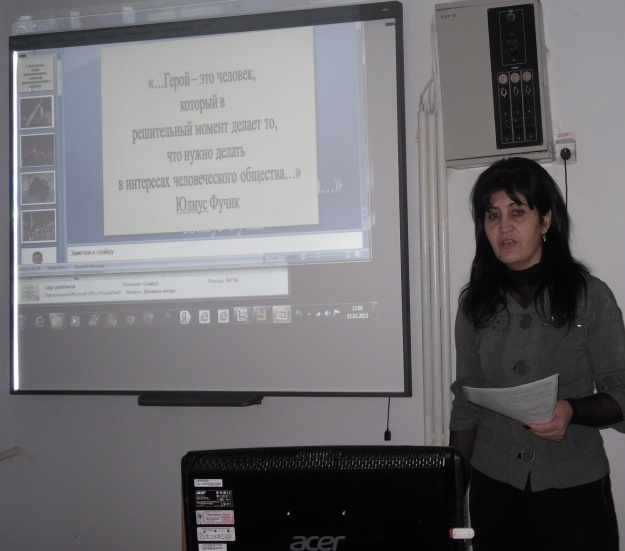 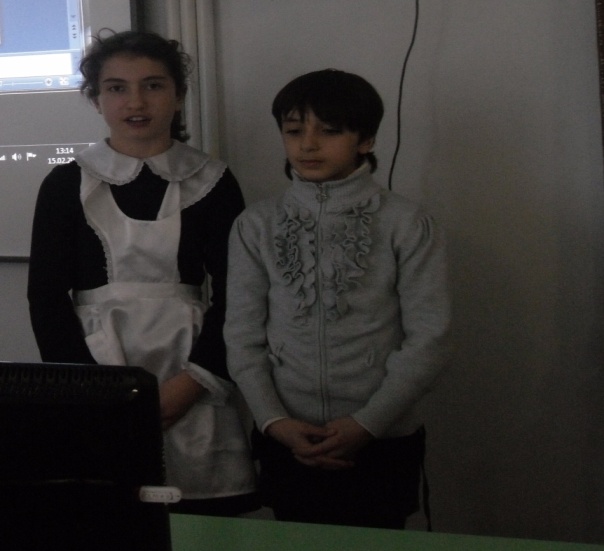 Звучание хъисын фæндыра «Додой».Учащийся: Он стал один стальной стеной,И заслонил людей собой,оставив город за спиною, Мы помним о тебе, герой!Учитель Заура Джибилова не стало, но он и теперь «живее всех живых!» и это не просто слова. Пока о человеке говорят, помнят – он бессмертен! Бессмертен и его  подвиг. Подвиг патриота, Гражданина, Героя, Защитника,  достойного Сына своих доблестных предков. Он – настоящий Мужчина – Осетин! СЛАЙД 7Учащиеся: Умер, чтоб в вечности жить перед Богом!Учащиеся: Умер, чтоб дольше прожили друзья!Учащиеся: Да, о героях мы знаем немного, 		Чаще их греет сырая земля. СЛАЙД8,9Учащиеся: Умер, чтоб жить, как ему завещали,		Умер, бессмертьем себя озарив!Учащиеся: Раньше глаза его мир освещали,Нынче навеки он в памяти жив!Учитель: Герой – Заур Таймуразович Джибилов похоронен на городском кладбище в Беслане. СЛАЙД11.12Указом Президента Российской Федерации за мужество и героизм, проявленные при исполнении служебного долга, Зауру Таймуразовичу Джибилову  присвоено Звание Героя Российской Федерации (посмертно).Указ Президента опубликован на сайте главы государства «За Мужество и Героизм». СЛАЙД13,14Младшего лейтенанта Заура Джибилова хоронили в закрытом гробу. Тело полицейского от мощной взрывной волны разорвало на части . Сотрудники ДПС несли гроб на вытянутых руках. Заура похоронили со всеми воинскими почестями на городском кладбище неподалеку от «Города ангелов»..Учитель: В чем заключалось мужество Заура?Учащиеся: «Истинное мужество выражалось в спокойном самообладании и в невозмутимом выполнении своего долга, невзирая ни на какие бедствия и опасности»..Учащиеся: Имя героя незабвенно: его именем названа улица в городе Беслан.Учитель: 1 декабря 2012 года на стене его дома по улице Маркова в г. Беслан открыта мемориальная доска Героя России младшего лейтенанта полиции Заура Джибилова, погибшего во время теракта на КПП в с.Чермен. СЛАЙД15,16Проведен первый открытый  Республиканский турнир по дзюдо среди юношей, посвященный его памяти. СЛАЙД17,18,19.Учитель: Как горько нам…        Посмертный Орден        Герою Вечному вручен.        Спаситель Жизней…        Тысяч, сотен…        Он в наших душах сохранен!        Он остался Осетином        В свой последний смертный час!        И, себя не пожалевши,        Он в расцвете сил угас.                                          Сослан ДжусоевУчитель: Мы  сегодня с вами, ребята, на примере героя нашего времени видим, что наша молодежь достойна своих доблестных предков и нам есть на кого равняться. Белорусский просветитель Ф. Скорина считал, что высоконравственные качества, чувства роднят человека со своей землей, укрепляют его любовь к ней, порождают стремление к ее защите.Учащиеся: Мужество, героизм, патриотизм можно определить как нравственное качество человека, которое выражается в его любви и преданности своей родине. Истинный патриотизм, мужество, подвиг на деле доказали наши герои, которые навечно останутся не только в наших сердцах и памяти, но и в памяти и сердцах наших потомков!Может где-то сокрыта, Чья-то тайна в гранит,Но ничто не забыто, И никто не забыт!Вечная память героям нашего времени. Слайд 20,21Минута молчания под песню В. Сагкаева «Мады Майраем».